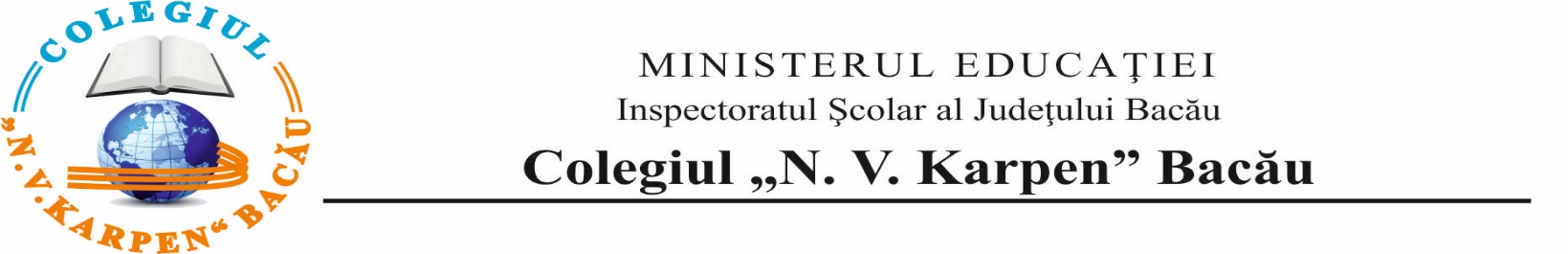 PROGRAMAREA/PLANIFICAREA SERVICIULUI CADRELOR DIDACTICE PE ȘCOALĂAPRILIE 2024Avizat director adjunct,Nr. înregistrare :  3.083/25.03.2024                                                                                                           Prof. CRAIU DIANA„Dacă vrei să fii un învingător în viață, trebuie să depășești constant cea mai bună variantă a ta.” – Robert Kiyosaki* Eventualele modificări se fac cu  acordul directorului adjunct CRAIU DIANA și se trec in rubrica SCHIMBURI!!!** POARTĂ-POD= ZONA INTRARE ÎNVĂȚĂMÂNT PRIMARDATADATACORP AparterCORP AEt.1 + Et.2CORP IPOARTĂ+corp HFOIȘOR+SALĂ SPORT+TEREN TENIS+CANTINĂCORP B+CORP C +POARTĂ-POD **SCHIMBURI*L01.04DODIȚĂ A.SĂVUC C.DOLGOȘ A.M.FRUNZĂ A.ENEA PETRUARSÎNE I.Ma02.04CENUȘE L.AHOLTOAE A.GHERGHIȘAN M.CREANGĂ I.TUFESCU C.BERTEA D.Mi03.04BALINT S.COȘESCU A.HACIGHEANU G.MOISĂ G.PLĂCINTĂ T.MOJZI M.Joi 04.04TAMBA V.VRÎNCEANU G.MĂGIRESCU C.COȘERARU V.IORDACHE C.BUTUC D.V05.04PARASCHIV A.MARTIN O.VASILOAIA M.GURLUI A.HILOHE A.FLOREA G.L08.04ENEA M.TĂMI A.BUDALĂ M.BERTEA I.GROSU S.FRIGIOIU D.Ma09.04SĂCĂLEANU R.NECHITOI D.BERECZKI I.POPA VIRGILTURCU M.TĂNĂSELEA A.Mi10.04SANDU A.TUFĂ C.LĂCĂTUȘU R.RADU C.BORZA Ș.CIORCILĂ C.Joi11.04MAZĂRE A.M.AIOANEI D.IUREA D.TRIȘCAȘ D.ILCOȘ GHE.CUCU PAULV12.04BĂLAN O.MORARU M.HAGIMĂ A.ANGHEL B.CUCU E.VATRĂ V.L15.04DOLGOȘ A.M.FRIGURĂ E.DODIȚĂ A.GHEORGHIU F.ARSÎNE I.FRUNZĂ A.Ma16.04GHERGHIȘAN M.CENUȘE L.MARCOCI-DIMA A.DORNEANU D.CREANGĂ I.ISMANĂ C.Mi17.04HACIGHEANU G.BALINT S.BANDRABURU F.ARDEI M.MOISĂ G.PLĂCINTĂ T.Joi18.04MĂGIRESCU C.DIMITRIU D.TAMBA V.IORDACHE C.COȘERARU V.BUTUC D.V19.04VASILOAIA M.GURLUI A.PARASCHIV A.TURCULEȚ A.HILOHE A.MARTIN O.L22.04BUDALĂ M.ENEA M.SĂVUC C.ENEA PETRUFRIGIOIU D.BERTEA I.Ma23.04BERECZKI I.AHOLTOAE A.NECHITOI D.TĂNĂSELEA A.TUFESCU C.BERTEA D.Mi24.04LĂCĂTUȘU R.SANDU A.RADU C.BORZA Ș.TUFĂ C.MOJZI M.Joi 25.04IUREA D.MAZĂRE A.MAIOANEI D.ILCOȘ GHE.CUCU PAULTRIȘCAȘ D.V26.04ANGHEL B.HAGIMĂ A.MORARU M.CUCU E.VATRĂ V.BĂLAN O.